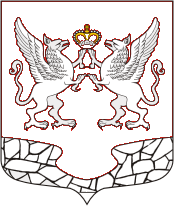 АДМИНИСТРАЦИЯ МУНИЦИПАЛЬНОГО ОБРАЗОВАНИЯЕЛИЗАВЕТИНСКОГО СЕЛЬСКОГО ПОСЕЛЕНИЯ ГАТЧИНСКОГО МУНИЦИПАЛЬНОГО РАЙОНА ЛЕНИНГРАДСКОЙ ОБЛАСТИПОСТАНОВЛЕНИЕОт 03 мая 2023г.			                                        		                    № 216	В целях регулирования политических, социально – экономических и иных процессов в муниципальном образовании, оказывающих влияние на ситуацию в области  противодействия терроризму, укрепление толерантной среды на основе ценностей многонационального российского общества, принципов соблюдения прав и свобод человека, руководствуясь федеральным законом от 06.10.2003 № 131–ФЗ  «Об общих принципах организации местного самоуправления в Российской Федерации», администрация муниципального образования Елизаветинского сельского поселения Гатчинского муниципального района Ленинградской областиПОСТАНОВЛЯЕТ:	1. Утвердить План основных мероприятий по профилактике терроризма и экстремистской деятельности на территории Елизаветинского сельского поселения на 2023 год (Приложение).	2. Настоящее постановление вступает в силу со дня его официального опубликования и подлежит размещению на сайте муниципального образования Елизаветинского сельского поселения Гатчинского муниципального района Ленинградской области.	3. Контроль за исполнением настоящего постановления   оставляю за собой.Глава администрации     Елизаветинского сельского поселения                                                                 В.В. ЗубрилинО.Т.Смирнова.8(81371)57245Приложение  к постановлению администрации Елизаветинского сельского поселения                                                                                                     от 03.05.2023 г. № 216  План основных мероприятий по профилактике терроризма и экстремистской деятельности на территории Елизаветинского сельского поселения на 2023 годВедущий специалист                                                                                   О.Т.Смирнова. Об утверждении плана основных мероприятий по профилактике терроризма и экстремистской деятельности на территории Елизаветинского сельского поселения на 2023 год№№ п/пСОДЕРЖАНИЕ МЕРОПРИЯТИЙИСПОЛНИТЕЛИСРОК ИСПОЛ-НЕНИЯ1.Распространение среди населения полиграфической продукции по противодействию терроризму и экстремизму, укреплению межнациональных и межконфессиональных отношенийВедущий специалист администрации Елизаветинского сельского поселенияДиректор МКУК «Елизаветинский СКБК» Директор МКУ «УСБО Елизаветинского сельского поселения»постоянно2.Участие в заседаниях Совета по межнациональным отношениям при главе администрации Гатчинского муниципального районаГлава администрации  по мере необходимости3.Содействие сотрудникам органов внутренних дел в обеспечении общественного порядка, применении мер общественного воздействия к лицам, склонным к правонарушениям, в осуществлении контроля за соблюдением гражданами правил регистрационного учетаСтаросты населенных пунктовсотрудники администрациипостоянно4.Мониторинг жилых домов, подвалов, чердаков, пустующих зданий, микрорынков на предмет установления незаконно находящихся на территории области людей и обнаружения элементов подготовки террористических акций. Под контролемуправляющей компании МУП ЖКХ «Сиверский»постоянно5.Рекомендовать руководителям предприятий, образовательных, лечебных и культурных учреждений ежеквартально проводить информирование сотрудников о действиях в случае угрозы совершения или совершения террористического акта Ведущий специалист администрации Елизаветинского сельского поселения1 раз в полугодие6.Рекомендовать руководителям предприятий жилищно-коммунального комплекса держать под личным контролем соблюдение зон строгого режима источников питьевого водоснабжения, состояние и работоспособность инженерных сетей, а также готовность аварийно-ремонтных служб на проведение аварийно-восстановительных работВедущий специалист администрации Елизаветинского сельского поселенияПредставитель управляющей компании МУП ЖКХ «Сиверский» Представитель АО «Коммунальные системы Гатчинского района»1 раз в полугодие7.Совершенствование методических рекомендаций по профилактикетерроризма и экстремизмаВедущий специалист администрации Елизаветинского сельского поселения  Начальник отдела по вопросам местного самоуправления  1 раз в год8.Подготовка и проведение   выставок в библиотеках МКУК «Елизаветинский сельский культурно — библиотечный комплекс» по темам:«Уроки истории России - путь к толерантности»,«Мир без насилия»,«Литература и искусство народов России»  Директор МКУК «Елизаветинский СКБК»Начальник отдела по вопросам местного самоуправления  ноябрь 2023 г.,      август 2023 г.    июнь 2023 г.9.Инструктаж работников Администрации и подведомственных учреждений по противодействию терроризму Ведущий специалист администрации Елизаветинского  сельского поселения  май 2023 г.  декабрь 2023 г.10.Проведение мониторинга экстремистских настроений в молодежной среде   Начальник отдела по вопросам местного самоуправления  Директор МКУК «Елизаветинский СКБК»  Директор и педагогический состав МБОУ «Елизаветинская СОШ» п. ЕлизаветиноДекан агропромышленного факультета ГИЭФПТ п. Елизаветино постоянно11.Размещение на сайте муниципального образования и мониторинг актуальности информации по противодействию терроризму и экстремизму, укреплению межнациональных и межконфессиональных отношенийВедущий специалист  отдела по вопросам местного самоуправленияпо мере предоставления материала12.Размещение на информационных стендах поселения плакатов по противодействию терроризму и экстремизму   Ведущий специалист отдела по вопросам местного самоуправления   Начальник отдела по вопросам местного самоуправленияпо мере выпуска печатной продукции13Реализация комплекса мер по обеспечению охраны порядка при проведении массовых мероприятий совместно со 102 ОП УМВД России по Гатчинскому району.УУПСтаростыСотрудники администрациипо мере проведения общественных мероприятий14Мониторинг библиотечного фонда на наличие в нём материалов экстремистского характера, доступа к сайтам экстремистских организацийДиректор МКУК «Елизаветинский СКБК»  Сотрудники библиотекирегулярно15Проведение районных мероприятий, посвященных Дню Победы, Дню России, Дню народного единства, Дню памяти и скорби.АдминистрацияМКУК «Елизаветинский СКБК»  МКУ «УСБО Елизаветинского сельского поселения»Елизаветинский Молодежный советМБОУ «Елизаветинская СОШ» п. ЕлизаветиноГИЭФПТ п. Елизаветинов соответствии с датами16Проведение народных праздников:- Рождество;- Масленица;- Пасхаи пр.АдминистрацияМКУК «Елизаветинский СКБК»  МКУ «УСБО Елизаветинского сельского поселения»в соответствии с датами17Информирование населения по вопросам противодействия терроризму и экстремизму, разработка и распространение информационных материалов (листовок, памяток) по вопросам противодействия терроризму и экстремизмуЗаместитель главы администрации Ведущий специалист отдела по вопросам местного самоуправлениярегулярно18Активизация работы по    вовлечению молодежи   в   кружки    художественной    самодеятельности, любительские клубы.АдминистрацияМКУК «Елизаветинский СКБК»  Елизаветинский Молодежный советпостоянно